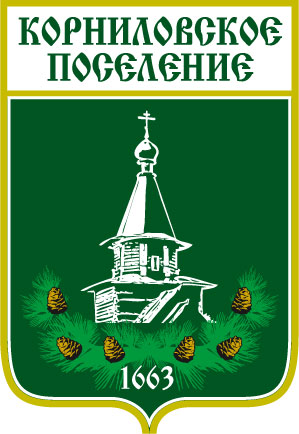 Администрация муниципального образования«Корниловское сельское поселение»__________________________________________________________________________  634538,Томская область, Томский район, с. Корнилово, ул. Гагарина, 29-Ател.963-171,(факс) 963069ПОСТАНОВЛЕНИЕс. Корнилово                                                    № 243                                               05 июня 2015 г.      Об утверждении Административного регламента предоставления муниципальной услуги «Предоставление прав на земельные участки, из земель находящихся в  собственности  муниципального образования «Корниловское сельское поселение»(в ред. постановления № 281 от 26 июля 2022 года)     Руководствуясь Федеральным законом от 06 октября 2003 N 131-ФЗ "Об общих принципах организации местного самоуправления в Российской Федерации", Федеральным законом от 27 июля 2010 N 210-ФЗ "Об организации предоставления государственных и муниципальных услуг", Земельным кодексом Российской Федерации, положениями Устава муниципального образования «Корниловское сельское поселение»П О С Т А Н О В Л Я Ю :1. Утвердить Административный регламент предоставления   муниципальной услуги «Предоставление прав на земельные участки, из земель,  находящихся в  собственности  муниципального образования «Корниловское сельское поселение» (в ред. постановления № 281 от 26 июля 2022 года).2. Управлению Делами Администрации Корниловского сельского поселения разместить на сайте муниципального образования «Корниловское сельское поселение» (www.korpos.tomsk. ru) и  в информационном бюллетене настоящее постановление.3. Настоящее постановление вступает в силу после его официального опубликования.4. Контроль за исполнением настоящего постановления оставляю за собой.Глава «Корниловского сельского поселения»                                                       Логвинов Г.М.Приложение кпостановлению Администрации«Корниловского сельского поселения»от 05 июня 2015 года  N  243Административный регламент предоставления муниципальной услуги«Предоставление прав на земельные участки,из земель, находящихся в  собственностимуниципального образования«Корниловское сельское поселение»(в ред. постановления № 281 от 26 июля 2022 года)I. ОБЩИЕ ПОЛОЖЕНИЯ        1. Настоящий Административный  регламент (далее - Регламент) предоставления муниципальной услуги «Предоставление прав на земельные участки, из земель, находящихся в  собственности муниципального образования «Корниловское сельское поселение»», разработан в целях повышения качества предоставления указанной муниципальной услуги в Корниловском сельском поселении и определяет сроки и последовательность действий (административных процедур) при предоставлении муниципальной услуги, в пределах компетенции.(в ред. постановления № 281 от 26 июля 2022 года).2. Получателями муниципальной услуги являются граждане Российской Федерации, иностранные граждане, лица без гражданства, юридические лица их представители, действующие на основании доверенности, оформленной в соответствии с Гражданским кодексом Российской Федерации (далее - получатели услуги).3. Предоставление услуги осуществляется бесплатно.4. Максимальный срок ожидания в очереди при обращении за предоставлением муниципальной услуги составляет не более 30 минут.5. Максимальный срок ожидания в очереди при получении результата предоставления муниципальной услуги составляет не более 30 минут.6. Срок регистрации запроса заявителя (заявления) о предоставлении муниципальной услуги, предусмотренной настоящим Регламентом, - в течение одного рабочего дня (дня фактического поступления обращения (заявления)) специалистом Администрации  «Корниловского сельского поселения».  7. Место нахождения Администрации «Корниловского сельского поселения»:  634538, Томская область, Томский район, с. Корнилово, ул. Гагарина, д. 29-А, контактный телефон 46-85-50, 963-069.Рабочее место специалиста Администрации  «Корниловского сельского поселения»,  ответственного за предоставление муниципальной услуги оборудовано офисной мебелью и оргтехникой.Прием заявлений и получение результатов предоставления муниципальной услуги осуществляется в кабинете №3 Администрации  «Корниловского сельского поселения». Режим работы Администрации  «Корниловского сельского поселения»:8. Требования к помещениям, в которых предоставляется муниципальная услуга:- муниципальная услуга предоставляется в помещениях Администрации, соответствующих санитарно-эпидемиологическим правилам и нормативам;- в помещениях, в которых предоставляется муниципальная услуга, должны быть размещены информационные стенды, содержащие необходимую информацию по условиям предоставления муниципальной услуги, графики работы специалистов, образцы заполняемых документов получателями услуги, дополнительная справочная информация;- для ожидания приема заявителям отведены места, оборудованные стульями, столами для возможности оформления документов.8.1. Для получения муниципальной услуги инвалидами Администрацией Корниловского сельского поселения обеспечиваются:условия беспрепятственного доступа к объекту (зданию, помещению), в котором предоставляется муниципальная услуга, а также для беспрепятственного пользования транспортом, средствами связи и информации;возможность самостоятельного передвижения по территории, на которой расположены объекты (здания, помещения), в которых предоставляется муниципальная услуга, а также входа в такие объекты и выхода из них, в том числе с использованием кресла-коляски;сопровождение инвалидов, имеющих стойкие расстройства функции зрения и самостоятельного передвижения;надлежащее размещение оборудования и носителей информации, необходимых для обеспечения беспрепятственного доступа инвалидов к объектам (зданиям, помещениям), в которых предоставляется муниципальная услуга, и к муниципальной услуге с учетом ограничений их жизнедеятельности;дублирование необходимой для инвалидов звуковой и зрительной информации, а также надписей, знаков и иной текстовой и графической информации знаками, выполненными рельефно-точечным шрифтом Брайля, допуск сурдопереводчика и тифлосурдопереводчика;допуск на объекты (здания, помещения), в которых предоставляется муниципальная услуга, собаки-проводника при наличии документа, подтверждающего ее специальное обучение и выдаваемого по форме и в порядке, которые определяются федеральным органом исполнительной власти, осуществляющим функции по выработке и реализации государственной политики и нормативно-правовому регулированию в сфере социальной защиты населения;оказание сотрудниками, предоставляющими муниципальную услугу, помощи инвалидам в преодолении барьеров, мешающих получению ими услуги наравне с другими лицами.В случае невозможности полностью приспособить объект с учетом потребности инвалида ему обеспечивается доступ к месту предоставления по месту жительства инвалида или в дистанционном режиме.На каждой стоянке (остановке) транспортных средств, в том числе около объектов социальной, инженерной и транспортной инфраструктур (жилых, общественных и производственных зданий, строений и сооружений, включая те, в которых расположены физкультурно-спортивные организации, организации культуры и другие организации), мест отдыха, выделяется не менее 10 процентов мест (но не менее одного места) для бесплатной парковки транспортных средств, управляемых инвалидами I, II групп, а также инвалидами III группы в порядке, установленном Правительством Российской Федерации, и транспортных средств, перевозящих таких инвалидов и (или) детей-инвалидов. На указанных транспортных средствах должен быть установлен опознавательный знак "Инвалид". Порядок выдачи опознавательного знака "Инвалид" для индивидуального использования устанавливается уполномоченным Правительством Российской Федерации федеральным органом исполнительной власти. Указанные места для парковки не должны занимать иные транспортные средства.(п. 8.1. введен постановлением № 281 от 26 июля 2022 года)9. Показателями доступности и качества муниципальной услуги являются:- соблюдение сроков предоставления муниципальной услуги;- соблюдение порядка информирования о муниципальной услуге;- соблюдение условий ожидания приема для предоставления муниципальной услуги (получения результатов предоставления муниципальной услуги);- отсутствие избыточных административных процедур при предоставлении муниципальной услуги.II. СТАНДАРТ ПРЕДОСТАВЛЯЕМОЙ МУНИЦИПАЛЬНОЙ УСЛУГИ10. Наименование муниципальной услуги:  «Предоставление прав на земельные участкииз земель, находящихся в  собственности муниципального образования «Корниловское сельское поселение»»(далее - муниципальная услуга).(в ред. постановления № 281 от 26 июля 2022 года).11. Органом, уполномоченным на предоставление муниципальной услуги, является Администрация «Корниловского сельского поселения» (далее Администрация).12. Администрация  не вправе требовать от заявителя представления документов и информации или осуществления действий, представление или осуществление которых не предусмотрено нормативными правовыми актами, регулирующими отношения, возникающие в связи с предоставлением муниципальной услуги.13. Результатом предоставления муниципальной услуги, может быть один из вариантов:1)решение (постановление) о предоставлении в собственность бесплатно или в постоянное (бессрочное)пользование;2) договор  купли-продажи,  договора аренды, безвозмездного пользования земельным участком;3) решение об отказе в предоставлении земельного участка;4) решение об отказе в предоставлении земельного участка без проведения аукциона.14. Срок предоставления муниципальной услуги составляет:14.1. Предоставление муниципальной услуги (п. 13.1, п.13.2., 13.3) осуществляется в течение 30 дней со дня поступления указанного заявления или обращения с пакетом документов согласно п.20, необходимых для рассмотрения вопроса о предоставлении муниципальной услуги.В 2022 году срок предоставления муниципальной услуги составляет 14 дней с момента поступления заявления с пакетом документов, согласно пп. в) пункта 1 Постановления Правительства РФ от 09.04.2022 N 629 "Об особенностях регулирования земельных отношений в Российской Федерации в 2022 году".(абзац 2 пункта 14.1. введен постановлением №281 от 26 июля 2022 г)14.2. В случае поступления заявления гражданина о предоставлении земельного участка для индивидуального жилищного строительства, ведения личного подсобного хозяйства в границах населенного пункта, садоводства, дачного хозяйства,  о предоставлении земельного участка для осуществления крестьянским (фермерским) хозяйством его деятельности  в срок, не превышающий 30 дней с даты поступления   заявлений, обеспечивается опубликование извещения о предоставлении земельного участка для указанных целей (далее в настоящей статье - извещение).В 2022 году извещение о предоставлении земельного участка, указанное в настоящем пункте, должно быть опубликовано в срок, не превышающий 14 дней с момента поступления заявления,  согласно пп. в) пункта 1 Постановления Правительства РФ от 09.04.2022 N 629 "Об особенностях регулирования земельных отношений в Российской Федерации в 2022 году".Предоставление муниципальной услуги при условии необходимости опубликования извещения составляет 67 дней (с учетом срока на опубликование извещения) с момента поступления заявления до принятия решения, предусмотренного пунктом 13 административного регламента.(абзац 2 и 3 пункта 14.2. в редакции постановления №281 от 26 июля 2022 г.)В 2022 году срок предоставления данной муниципальной услуги составляет 31 день с момента поступления заявления (включая срок 14 дней на опубликование извещения, срок 10 дней на предоставление третьими лицами заявлений о предоставлении участка и срок 7 дней на подготовку договора и направление его заявителю) согласно подпунктам в), г) пункта 1 Постановления Правительства РФ от 09.04.2022 N 629 "Об особенностях регулирования земельных отношений в Российской Федерации в 2022 году".(абзац 4 пункта 14.2. введен постановлением №281 от 26 июля 2022 г.)14.3. В срок предоставления муниципальной услуги не включается срок, в течение которого  осуществляется перевод земель из одной категории в другую.15. Правовые основания для предоставления муниципальной услуги:-  Конституция Российской Федерации;-  Гражданский кодекс Российской Федерации;        -  Земельный кодекс Российской Федерации;-  Федеральный закон от 23.06.2014 N 171-ФЗ (ред. от 24.11.2014) "О внесении изменений в Земельный кодекс Российской Федерации и отдельные законодательные акты Российской Федерации"        - Федеральный закон от 25.10.2001 N 137-ФЗ "О введении в действие Земельного кодекса Российской Федерации";-  Федеральный закон от 21.07.1997 N 122-ФЗ "О государственной регистрации прав на недвижимое имущество и сделок с ним";-  Федеральный закон от 11.06.2003 N 74-ФЗ "О крестьянском (фермерском) хозяйстве";- Федеральный закон от 21.12.2004 N 172-ФЗ "О переводе земель или земельных участков из одной категории в другую";- Федеральный закон от 27.07.2010 N 210-ФЗ "Об организации предоставления государственных и муниципальных услуг";- Федеральный закон от 27.07.2006 № 152 «О персональных данных».- Закон Томской области от 04.10.2002 N 74-ОЗ "О предоставлении и изъятии земельных участков в Томской области";- Устав муниципального образования «Корниловское сельское поселение», утвержденный Решением Совета поселения  от 20.02.2015 N 1;4. В процессе  предоставления муниципальной услуги  взаимодействует с:- Управлением ЖКХ, строительства, транспорта и связи;-с земельным комитетом Администрации Томского района; - кадастровым инженером;- ФГБУ "ФКП Росреестр" по Томской области - обеспечение кадастрового учета земельного участка;- Управление Росреестра по Томской области;- ИФНС России по Томской области.16. Для предоставления муниципальной услуги получатели услуги обращаются с заявлением:        1) о предоставлении земельного участка без проведения торгов по форме, представленной в (Приложении 1) к административному регламенту;        2) о предоставлении   земельного участка в собственность бесплатно, заявителем,  у которого земельный участок находится на праве безвозмездного пользования, подается одновременно с заявлением   о прекращения права безвозмездного пользования таким земельным участком до дня прекращении этого права по форме, представленной в (Приложении 2) к административному регламенту;        3) о предоставлении   земельного участка в собственность за плату или в аренду, заявителем,  у которого земельный участок находится на праве постоянного (бессрочного) пользования, подается одновременно с заявлением  о прекращения права постоянного (бессрочного) пользования таким земельным участком по форме, представленной в (Приложении 2) к административному регламенту;4)  о намерениях участвовать в аукционе по продаже земельного участка или права на заключение  договора аренды (для граждан или крестьянских (фермерских) хозяйств, заинтересованных  в предоставлении земельного участка для указанных в извещении целей, имеющие право на подачу заявления в течение 30 дней соответственно со дня опубликования и размещения извещения), по форме, представленной в (Приложении 4).17. Круг лиц для предоставления земельных участков в постоянное (бессрочное) пользование:1) органы государственной власти и органам местного самоуправления;2) государственные и муниципальные учреждения  (бюджетные, казенные, автономные);3) казенные предприятия;4) центры исторического наследия президентов Российской Федерации, прекративших исполнение своих полномочий.18. Круг лиц для предоставления земельных участков в безвозмездное пользование:1) органы государственной власти и органам местного самоуправления, государственные и муниципальные учреждения  (бюджетные, казенные, автономные), казенные предприятия; центры исторического наследия президентов Российской Федерации, прекративших исполнение своих полномочий, на срок до одного года;2) в виде служебных наделов работникам организаций на срок трудового договора, заключенного между работником и организацией;3) религиозным организациям для размещения зданий, сооружений религиозного или благотворительного назначения на срок до десяти лет;4) религиозным организациям, если на таких земельных участках расположены принадлежащие им на праве безвозмездного пользования здания, сооружения, на срок до прекращения прав на указанные здания, сооружения;5) лицам, с которыми в соответствии с Федеральным законом от 05.04.2013 N 44-ФЗ "О контрактной системе в сфере закупок товаров, работ, услуг для обеспечения государственных и муниципальных нужд" заключены гражданско-правовые договоры на строительство или реконструкцию объектов недвижимости, осуществляемые полностью за счет средств федерального бюджета, средств бюджета субъекта Российской Федерации или средств местного бюджета, на срок исполнения этих договоров;6) гражданину для ведения личного подсобного хозяйства или осуществления крестьянским (фермерским) хозяйством его деятельности в муниципальных образованиях, определенных законом субъекта Российской Федерации, на срок не более чем шесть лет;7) для индивидуального жилищного строительства или ведения личного подсобного хозяйства в муниципальных образованиях, определенных законом субъекта Российской Федерации, гражданам, которые работают по основному месту работы в таких муниципальных образованиях по специальностям, установленным законом субъекта Российской Федерации, на срок не более чем шесть лет;8) гражданину, если на земельном участке находится служебное жилое помещение в виде жилого дома, предоставленное этому гражданину, на срок права пользования таким жилым помещением; 9) некоммерческим организациям, созданным гражданами, для ведения огородничества или садоводства на срок не более чем пять лет;10) некоммерческим организациям, созданным гражданами, в целях жилищного строительства в случаях и на срок, которые предусмотрены федеральными законами;11) лицам, с которыми в соответствии с Федеральным законом   от 29.12.2012 N 275-ФЗ "О государственном оборонном заказе", Федеральным  законом "О контрактной системе в сфере закупок товаров, работ, услуг для обеспечения государственных и муниципальных нужд" заключены государственные контракты на выполнение работ, оказание услуг для обеспечения обороны страны и безопасности государства, осуществляемых полностью за счет средств федерального бюджета, если для выполнения этих работ и оказания этих услуг необходимо предоставление земельного участка, на срок исполнения указанного контракта;12) некоммерческим организациям, предусмотренным законом субъекта Российской Федерации и созданным субъектом Российской Федерации в целях жилищного строительства для обеспечения жилыми помещениями отдельных категорий граждан, определенных федеральным законом, указом Президента Российской Федерации, нормативным правовым актом Правительства Российской Федерации, законом субъекта Российской Федерации, в целях строительства указанных жилых помещений на период осуществления данного строительства;13) лицу, право безвозмездного пользования которого на земельный участок, находящийся в государственной или муниципальной собственности, прекращено в связи с изъятием земельного участка для государственных или муниципальных нужд, взамен изъятого земельного участка на срок,  в зависимости от основания возникновения права безвозмездного пользования на изъятый земельный участок.19.В заявлении о предоставлении земельного участка, находящегося в муниципальной собственности, без проведения торгов указываются:1) фамилия, имя, отчество, место жительства заявителя и реквизиты документа, удостоверяющего личность заявителя (для гражданина);2) наименование и место нахождения заявителя (для юридического лица), а также государственный регистрационный номер записи о государственной регистрации юридического лица в едином государственном реестре юридических лиц, идентификационный номер налогоплательщика, за исключением случаев, если заявителем является иностранное юридическое лицо;3) кадастровый номер испрашиваемого земельного участка;4) основание предоставления земельного участка без проведения торгов;5) вид права, на котором заявитель желает приобрести земельный участок, если предоставление земельного участка указанному заявителю допускается на нескольких видах прав;6) реквизиты решения об изъятии земельного участка для государственных или муниципальных нужд в случае, если земельный участок предоставляется взамен земельного участка, изымаемого для государственных или муниципальных нужд;7) цель использования земельного участка;8) реквизиты решения об утверждении документа территориального планирования и (или) проекта планировки территории в случае, если земельный участок предоставляется для размещения объектов, предусмотренных этим документом и (или) этим проектом;9) реквизиты решения о предварительном согласовании предоставления земельного участка в случае, если испрашиваемый земельный участок образовывался или его границы уточнялись на основании данного решения;10) почтовый адрес и (или) адрес электронной почты для связи с заявителем.20. Перечень документов, необходимых для предоставления муниципальной услуги.  20.1.К заявлению  о предоставлении земельного участка без проведения торгов прикладываются:1) документы, подтверждающие право заявителя на приобретение земельного участка без проведения торгов и предусмотренные перечнем, установленным уполномоченным Правительством Российской Федерации федеральным органом исполнительной власти, за исключением документов, которые должны быть представлены в уполномоченный орган в порядке межведомственного информационного взаимодействия;2) документ, подтверждающий полномочия представителя заявителя, в случае, если с заявлением о предварительном согласовании предоставления земельного участка обращается представитель заявителя;3) подготовленные некоммерческой организацией, созданной гражданами, списки ее членов в случае, если подано заявление  о предоставлении земельного участка в безвозмездное пользование указанной организации для ведения огородничества или садоводства.21. Заявитель вправе представить документы, которые могут быть получены  посредством межведомственного информационного взаимодействия.22. В случае подачи заявления о предоставлении арендатором земельного участка     из земель сельскохозяйственного назначения  для ведения сельскохозяйственного  производства, который надлежащим образом использовал земельный участок, при условии, что заявление о заключении нового договора аренды или договора купли-продажи  без проведения торгов подано этим арендатором до дня истечения срока действия ранее заключенного договора аренды, к этому заявлению прилагаются документы, подтверждающие надлежащее использование такого земельногоучастка и предусмотренные перечнем, установленным в соответствии с Федеральным законом "Об обороте земель сельскохозяйственного назначения".23. Предоставление указанных документов не требуется в случае, если указанные документы направлялись в уполномоченный орган с заявлением о предварительном согласовании предоставления земельного участка, по итогам рассмотрения которого принято решение о предварительном согласовании предоставления земельного участка. 24. Администрация Корниловского поселения  принимает решение об   отказе в предоставлении земельного участка, находящегося в муниципальной собственности без проведения торгов при наличии хотя бы одного из следующих оснований, перечисленных в статье 39.16 Земельного кодекса РФ:1) с заявлением о предоставлении земельного участка обратилось лицо, которое в соответствии с земельным законодательством не имеет права на приобретение земельного участка без проведения торгов;2) указанный в заявлении о предоставлении земельного участка земельный участок предоставлен на праве постоянного (бессрочного) пользования, безвозмездного пользования, пожизненного наследуемого владения или аренды, за исключением случаев, если с заявлением о предоставлении земельного участка обратился обладатель данных прав или подано заявление о предоставлении земельного участка в соответствии с подпунктом 10 пункта 2 статьи 39.10 Земельного кодекса РФ;3) указанный в заявлении о предоставлении земельного участка земельный участок образован в результате раздела земельного участка, предоставленного садоводческому или огородническому некоммерческому товариществу, за исключением случаев обращения с таким заявлением члена этого товарищества (если такой земельный участок является садовым или огородным) либо собственников земельных участков, расположенных в границах территории ведения гражданами садоводства или огородничества для собственных нужд (если земельный участок является земельным участком общего назначения);4) на указанном в заявлении о предоставлении земельного участка земельном участке расположены здание, сооружение, объект незавершенного строительства, принадлежащие гражданам или юридическим лицам, за исключением случаев, если на земельном участке расположены сооружения (в том числе сооружения, строительство которых не завершено), размещение которых допускается на основании сервитута, публичного сервитута, или объекты, размещенные в соответствии со статьей 39.36 Земельного кодекса РФ, либо с заявлением о предоставлении земельного участка обратился собственник этих здания, сооружения, помещений в них, этого объекта незавершенного строительства, а также случаев, если подано заявление о предоставлении земельного участка и в отношении расположенных на нем здания, сооружения, объекта незавершенного строительства принято решение о сносе самовольной постройки либо решение о сносе самовольной постройки или ее приведении в соответствие с установленными требованиями и в сроки, установленные указанными решениями, не выполнены обязанности, предусмотренные частью 11 статьи 55.32 Градостроительного кодекса Российской Федерации;5) на указанном в заявлении о предоставлении земельного участка земельном участке расположены здание, сооружение, объект незавершенного строительства, находящиеся в государственной или муниципальной собственности, за исключением случаев, если на земельном участке расположены сооружения (в том числе сооружения, строительство которых не завершено), размещение которых допускается на основании сервитута, публичного сервитута, или объекты, размещенные в соответствии со статьей 39.36 Земельного кодекса РФ, либо с заявлением о предоставлении земельного участка обратился правообладатель этих здания, сооружения, помещений в них, этого объекта незавершенного строительства;6) указанный в заявлении о предоставлении земельного участка земельный участок является изъятым из оборота или ограниченным в обороте и его предоставление не допускается на праве, указанном в заявлении о предоставлении земельного участка;7) указанный в заявлении о предоставлении земельного участка земельный участок является зарезервированным для государственных или муниципальных нужд в случае, если заявитель обратился с заявлением о предоставлении земельного участка в собственность, постоянное (бессрочное) пользование или с заявлением о предоставлении земельного участка в аренду, безвозмездное пользование на срок, превышающий срок действия решения о резервировании земельного участка, за исключением случая предоставления земельного участка для целей резервирования;8) указанный в заявлении о предоставлении земельного участка земельный участок расположен в границах территории, в отношении которой с другим лицом заключен договор о развитии застроенной территории, за исключением случаев, если с заявлением о предоставлении земельного участка обратился собственник здания, сооружения, помещений в них, объекта незавершенного строительства, расположенных на таком земельном участке, или правообладатель такого земельного участка;9) указанный в заявлении о предоставлении земельного участка земельный участок расположен в границах территории, в отношении которой с другим лицом заключен договор о комплексном развитии территории, или земельный участок образован из земельного участка, в отношении которого с другим лицом заключен договор о комплексном развитии территории, за исключением случаев, если такой земельный участок предназначен для размещения объектов федерального значения, объектов регионального значения или объектов местного значения и с заявлением о предоставлении такого земельного участка обратилось лицо, уполномоченное на строительство указанных объектов;10) указанный в заявлении о предоставлении земельного участка земельный участок образован из земельного участка, в отношении которого заключен договор о комплексном развитии территории, и в соответствии с утвержденной документацией по планировке территории предназначен для размещения объектов федерального значения, объектов регионального значения или объектов местного значения, за исключением случаев, если с заявлением о предоставлении в аренду земельного участка обратилось лицо, с которым заключен договор о комплексном развитии территории, предусматривающий обязательство данного лица по строительству указанных объектов;11) указанный в заявлении о предоставлении земельного участка земельный участок является предметом аукциона, извещение о проведении которого размещено в соответствии с пунктом 19 статьи 39.11 Земельного кодекса РФ;12) в отношении земельного участка, указанного в заявлении о его предоставлении, поступило предусмотренное подпунктом 6 пункта 4 статьи 39.11 Земельного кодекса РФ заявление о проведении аукциона по его продаже или аукциона на право заключения договора его аренды при условии, что такой земельный участок образован в соответствии с подпунктом 4 пункта 4 статьи 39.11 Земельного кодекса РФ и уполномоченным органом не принято решение об отказе в проведении этого аукциона по основаниям, предусмотренным пунктом 8 статьи 39.11 Земельного кодекса РФ;13) в отношении земельного участка, указанного в заявлении о его предоставлении, опубликовано и размещено в соответствии с подпунктом 1 пункта 1 статьи 39.18 Земельного кодекса РФ извещение о предоставлении земельного участка для индивидуального жилищного строительства, ведения личного подсобного хозяйства, ведения гражданами садоводства для собственных нужд или осуществления крестьянским (фермерским) хозяйством его деятельности;14) разрешенное использование земельного участка не соответствует целям использования такого земельного участка, указанным в заявлении о предоставлении земельного участка, за исключением случаев размещения линейного объекта в соответствии с утвержденным проектом планировки территории;14.1) испрашиваемый земельный участок полностью расположен в границах зоны с особыми условиями использования территории, установленные ограничения использования земельных участков в которой не допускают использования земельного участка в соответствии с целями использования такого земельного участка, указанными в заявлении о предоставлении земельного участка;15) испрашиваемый земельный участок не включен в утвержденный в установленном Правительством Российской Федерации порядке перечень земельных участков, предоставленных для нужд обороны и безопасности и временно не используемых для указанных нужд, в случае, если подано заявление о предоставлении земельного участка в соответствии с подпунктом 10 пункта 2 статьи 39.10 Земельного кодекса РФ;16) площадь земельного участка, указанного в заявлении о предоставлении земельного участка садоводческому или огородническому некоммерческому товариществу, превышает предельный размер, установленный пунктом 6 статьи 39.10 Земельного кодекса РФ;17) указанный в заявлении о предоставлении земельного участка земельный участок в соответствии с утвержденными документами территориального планирования и (или) документацией по планировке территории предназначен для размещения объектов федерального значения, объектов регионального значения или объектов местного значения и с заявлением о предоставлении земельного участка обратилось лицо, не уполномоченное на строительство этих объектов;18) указанный в заявлении о предоставлении земельного участка земельный участок предназначен для размещения здания, сооружения в соответствии с государственной программой Российской Федерации, государственной программой субъекта Российской Федерации и с заявлением о предоставлении земельного участка обратилось лицо, не уполномоченное на строительство этих здания, сооружения;19) предоставление земельного участка на заявленном виде прав не допускается;20) в отношении земельного участка, указанного в заявлении о его предоставлении, не установлен вид разрешенного использования;21) казанный в заявлении о предоставлении земельного участка земельный участок не отнесен к определенной категории земель;22) в отношении земельного участка, указанного в заявлении о его предоставлении, принято решение о предварительном согласовании его предоставления, срок действия которого не истек, и с заявлением о предоставлении земельного участка обратилось иное не указанное в этом решении лицо;23) указанный в заявлении о предоставлении земельного участка земельный участок изъят для государственных или муниципальных нужд и указанная в заявлении цель предоставления такого земельного участка не соответствует целям, для которых такой земельный участок был изъят, за исключением земельных участков, изъятых для государственных или муниципальных нужд в связи с признанием многоквартирного дома, который расположен на таком земельном участке, аварийным и подлежащим сносу или реконструкции;24) границы земельного участка, указанного в заявлении о его предоставлении, подлежат уточнению в соответствии с Федеральным законом "О государственной регистрации недвижимости";25) площадь земельного участка, указанного в заявлении о его предоставлении, превышает его площадь, указанную в схеме расположения земельного участка, проекте межевания территории или в проектной документации лесных участков, в соответствии с которыми такой земельный участок образован, более чем на десять процентов;26) с заявлением о предоставлении земельного участка, включенного в перечень государственного имущества или перечень муниципального имущества, предусмотренные частью 4 статьи 18 Федерального закона от 24 июля 2007 года N 209-ФЗ "О развитии малого и среднего предпринимательства в Российской Федерации", обратилось лицо, которое не является субъектом малого или среднего предпринимательства, или лицо, в отношении которого не может оказываться поддержка в соответствии с частью 3 статьи 14 указанного Федерального закона. (пункт 24 в редакции постановления № 281 от 26 июля 2022 года )III. СОСТАВ, ПОСЛЕДОВАТЕЛЬНОСТЬ И СРОКИ ВЫПОЛНЕНИЯАДМИНИСТРАТИВНЫХ ПРОЦЕДУР, ТРЕБОВАНИЯК ПОРЯДКУ ИХ ВЫПОЛНЕНИЯПодраздел 1. СОСТАВ И ПОСЛЕДОВАТЕЛЬНОСТЬ ВЫПОЛНЕНИЯАДМИНИСТРАТИВНЫХ ПРОЦЕДУР ПРИ ПРЕДОСТАВЛЕНИИМУНИЦИПАЛЬНОЙ УСЛУГИ25. Предоставление муниципальной услуги включает в себя следующие административные процедуры:- прием, рассмотрение и регистрация заявления получателя услуги о предоставлении земельного участка из земель, находящихся в муниципальной собственности;- в случае необходимости, дополнительное согласование с участниками предоставления муниципальной услуги;-  согласование заявления получателя услуги о предоставлении земельного участка, из земель, находящихся в муниципальной собственности, и приложенных к нему документов с Главой «Корниловского сельского поселения»;- принятие решения о предоставлении земельного участка в аренду, собственность, заявителю, путем принятия решения Администрацией в виде издания соответствующего постановления с последующим заключением в случаях, установленных законодательством, договоров купли-продажи,   аренды земельного участка;- подготовка и выдача получателю услуги договора аренды земельного участка, договора купли - продажи земельного участка с приложением документов для государственной регистрации права.26.Административные процедуры осуществляются в последовательности, определенной блок-схемой предоставления муниципальной услуги (Приложение 4). 27. В срок не более чем 30 дней со дня поступления заявления о предоставлении земельного участка  Администрация рассматривает поступившее заявление и приложенные документы.В 2022 году срок предоставления муниципальной услуги составляет 14 дней с момента поступления заявления с пакетом документов, согласно пп. в) пункта 1 Постановления Правительства РФ от 09.04.2022 N 629 "Об особенностях регулирования земельных отношений в Российской Федерации в 2022 году".(абзац 2 пункта 27 введен постановлением №281 от 26 июля 2022 г.)Подраздел 2. СОГЛАСОВАНИЕ ЗАЯВЛЕНИЯ ПОЛУЧАТЕЛЯ УСЛУГИ О ПРЕДОСТАВЛЕНИЕ ПРАВ НА ЗЕМЕЛЬНЫЕ УЧАСТКИ ИЗ ЗЕМЕЛЬ, НАХОДЯЩИХСЯ В СОБСТВЕННОСТИ МУНИЦИПАЛЬНОГО ОБРАЗОВАНИЯ«КОРНИЛОВСКОЕ СЕЛЬСКОЕ ПОСЕЛЕНИЕ»  С ГЛАВОЙ  «КОРНИЛОВСКОГО СЕЛЬСКОГО ПОСЕЛЕНИЯ»(в ред. постановления № 281 от 26 июля 2022 года).28. Основанием для начала административной процедуры является направление специалистом зарегистрированного заявления получателя муниципальной услуги и приложенных к нему документов на согласование с Главой «Корниловского сельского поселения» – 1 календарный день, со дня рассмотрения Администрацией  и при необходимости, с дополнительным согласованием с участниками предоставления муниципальной услуги, по резолюции Администрации либо Главы «Корниловского сельского поселения».29. Результатом административной процедуры является согласованное с Главой «Корниловского сельского поселения»  заявления получателя услуги и приложенных к нему документов о предоставлении прав на земельные участки из земель, находящихся в  собственности муниципального образования «Корниловского сельского поселения»- 1 календарный день.(в ред. постановления № 281 от 26 июля 2022 года).Подраздел 3. ПРИНЯТИЕ РЕШЕНИЯ О ПРЕДОСТАВЛЕНИЕ ПРАВ НА ЗЕМЕЛЬНЫЕ УЧАСТКИ ИЗ ЗЕМЕЛЬ, НАХОДЯЩИХСЯ В СОБСТВЕННОСТИ МУНИЦИПАЛЬНОГО ОБРАЗОВАНИЯ «КОРНИЛОВСКОЕ СЕЛЬСКОЕ ПОСЕЛЕНИЕ»(в ред. постановления №281 от 26 июля 2022 года).  30. Основанием для начала процедуры является согласованное Главой «Корниловского сельского поселения»  заявление и приложенный пакет документов, переданный специалисту Администрации,  который совершает одно из следующих действий:1) осуществляет подготовку проектов договора купли-продажи, договора аренды земельного участка или договора безвозмездного пользования земельным участком в трех экземплярах и их подписание, которые выдаются заявителю или направляются ему по адресу, содержащемуся в его заявлении,  если не требуется образование испрашиваемого земельного участка или уточнение его границ. Проекты договоров, направленные заявителю, должны быть им подписаны и возвращены в Администрацию поселения.2) принимает решение (постановление) о предоставлении земельного участка в собственность бесплатно или в постоянное (бессрочное) пользование, если не требуется образование испрашиваемого земельного участка или уточнение его границ, и направляет принятое решение заявителю;Срок административной процедуры - 30 календарных дней со дня регистрации заявления.В 2022 году срок предоставления муниципальной услуги составляет 14 дней с момента поступления заявления с пакетом документов, согласно пп. в) пункта 1 Постановления Правительства РФ от 09.04.2022 N 629 "Об особенностях регулирования земельных отношений в Российской Федерации в 2022 году".(абзацы 2, 3 пп. 2)  пункта 30 добавлены постановлением №281 от 26 июля 2022 г.)30.1. В случае поступления заявления гражданина о предоставлении земельного участка для индивидуального жилищного строительства, ведения личного подсобного хозяйства в границах населенного пункта, садоводства, дачного хозяйства, заявления гражданина или крестьянского (фермерского) хозяйства  или о предоставлении земельного участка для осуществления крестьянским (фермерским) хозяйством его деятельности   в срок, не превышающий 30 дней с даты поступления любого из этих заявлений, совершает одно из следующих действий:- обеспечивает опубликование извещения о предоставлении земельного участка для указанных целей  в порядке, установленном для официального опубликования.В 2022 году извещение о предоставлении земельного участка, указанное в настоящем пункте, должно быть опубликовано в срок, не превышающий 14 дней с момента поступления заявления,  согласно пп. в) пункта 1 Постановления Правительства РФ от 09.04.2022 N 629 "Об особенностях регулирования земельных отношений в Российской Федерации в 2022 году".(абзац 3 пункта 30.1. в редакции постановления №281 от 26 июля 2022 г.)  Если по истечении 30 дней со дня опубликования извещения, заявления иных граждан, крестьянских (фермерских) хозяйств о намерении участвовать в аукционе не поступили, уполномоченный орган совершает одно из следующих действий:- в течение 7 дней осуществляет подготовку проекта договора купли-продажи или проекта договора аренды земельного участка в трех экземплярах, их подписание и направление заявителю при условии, что не требуется образование или уточнение границ испрашиваемого земельного участка;В случае поступления в течение 30 дней со дня опубликования извещения, заявлений иных граждан, крестьянских (фермерских) хозяйств о намерении участвовать в аукционе  в течение 7 дней со дня поступления этих заявлений  принимается решение:-  об отказе в предоставлении земельного участка без проведения аукциона  и о проведении аукциона по продаже земельного участка или аукциона на право заключения договора аренды земельного участка для целей, указанных в заявлении.Срок административной процедуры – не более 67 календарных дней со дня поступления заявления.    В 2022 году срок на предоставление заявлений иных лиц после опубликования извещения, указанного в настоящем пункте, составляет 10 дней с момента опубликования извещения согласно пп. г) пункта 1 Постановления Правительства РФ от 09.04.2022 N 629 "Об особенностях регулирования земельных отношений в Российской Федерации в 2022 году".В 2022 году срок предоставления данной муниципальной услуги составляет не более 31 дня с момента поступления заявления (включая срок 14 дней на опубликование извещения, срок 10 дней на предоставление третьими лицами заявлений о предоставлении участка, и срок 7 дней на подготовку договора и направление его заявителю) согласно подпунктам в), г) пункта 1 Постановления Правительства РФ от 09.04.2022 N 629 "Об особенностях регулирования земельных отношений в Российской Федерации в 2022 году".(абзац 4-10 пункта 30.1. введены постановлением №281 от 26 июля 2022 г.)Подраздел 4.ПРИ НЕОБХОДИМОСТИ ДОПОЛНИТЕЛЬНОЕ СОГЛАСОВАНИЕ С УЧАСТНИКАМИ ПРЕДОСТАВЛЕНИЯ МУНИЦИПАЛЬНОЙ УСЛУГИ И МЕЖВЕДОМСТВЕННОЕ ИНФОРМАЦИОННОЕ ВЗАИМОДЕЙСТВИЕДополнительное согласование с участниками предоставления муниципальной услуги  осуществляется при необходимости и по резолюции Администрации  или Главы «Корниловского сельского поселения».Также осуществляется межведомственное информационное взаимодействие в целях предоставления муниципальной услуги.Взаимодействие осуществляется по вопросам обмена документами и информацией, в том числе в электронной форме, между органами, предоставляющими государственные услуги, органами, предоставляющими муниципальные услуги, подведомственными государственным органам или органам местного самоуправления организациями, участвующими в предоставлении муниципальных услуг, иными государственными органами, органами местного самоуправления, органами государственных внебюджетных фондов, многофункциональными центрами.Использование межведомственного информационного взаимодействия не может превышать пять рабочих дней со дня поступления межведомственного запроса в орган или организацию, предоставляющие документ и информацию, если иные сроки подготовки и направления ответа на межведомственный запрос не установлены федеральными законами, правовыми актами Правительства Российской Федерации и принятыми в соответствии с федеральными законами нормативными правовыми актами субъектов Российской Федерации.IV. ПОРЯДОК И ФОРМЫ КОНТРОЛЯ ЗА ПРЕДОСТАВЛЕНИЕМ МУНИЦИПАЛЬНОЙ УСЛУГИ31. Текущий контроль за соблюдением последовательности действий, определенных административными процедурами по предоставлению муниципальной услуги, осуществляется Главой «Корниловского сельского поселения». Текущий контроль осуществляется путем проведения Главой проверок соблюдения и исполнения специалистом положений Регламента.32. Ответственность специалиста и Главы «Корниловского сельского поселения», закрепляется в должностной инструкции в соответствии с требованиями законодательства Российской Федерации.Специалист несет  ответственность за:- сохранность документов;- правильность заполнения документов;- соблюдение сроков оформления.Муниципальный служащий, допустивший нарушение данного Регламента привлекается к дисциплинарной ответственности в соответствии со статьей 192 Трудового кодекса Российской Федерации, статьей 27 Федерального закона от 02.03.2007 N 25-ФЗ «О муниципальной службе в Российской Федерации».V. ДОСУДЕБНЫЙ (ВНЕСУДЕБНЫЙ) ПОРЯДОК ОБЖАЛОВАНИЯ РЕШЕНИЙ И ДЕЙСТВИЙ (БЕЗДЕЙСТВИЯ) ОРГАНОВ, ПРЕДОСТАВЛЯЮЩИХ МУНИЦИПАЛЬНУЮ УСЛУГУ, А ТАКЖЕ ИХ ДОЛЖНОСТНЫХ ЛИЦ, МУНИЦИПАЛЬНЫХ СЛУЖАЩИХ33. В части досудебного обжалования действия (бездействие) и решения должностных лиц, предоставляющих услугу, могут быть обжалованы заинтересованными  лицами.34. Заинтересованные   лица могут обратиться с жалобой на действия (бездействие) специалиста к Главе «Корниловского сельского поселения».35. Жалоба подается в письменной форме на бумажном носителе, в электронной форме в орган, предоставляющий муниципальную услугу. 36.  Жалоба может быть направлена по почте,  с использованием информационно-телекоммуникационной сети «Интернет», официального сайта «Корниловского сельского поселения», предоставляющего муниципальную услугу, а также может быть принята при личном приеме заявителя.37. Жалоба должна содержать:- наименование органа, предоставляющего муниципальную услугу, должностного лица органа, предоставляющего муниципальную услугу, муниципального служащего, решения и действия (бездействие) которых обжалуются;- фамилию, имя, отчество (последнее – при наличии), сведения о месте жительства заявителя – физического лица либо наименование, сведения о месте нахождения заявителя – юридического лица, а также номер (номера) контактного телефона, адрес (адреса) электронной почты (при наличии) и почтовый адрес, по которым должен быть направлен ответ заявителю;- сведения об обжалуемых решениях и действиях (бездействии) органа, предоставляющего муниципальную услугу, должностного лица органа, предоставляющего муниципальную услугу, или муниципального служащего;- доводы, на основании которых заявитель не согласен с решением и действием (бездействием) органа, предоставляющего муниципальную услугу, должностного лица органа, предоставляющего муниципальную услугу, или муниципального служащего. Заявителем могут быть представлены документы (при наличии), подтверждающие доводы заявителя, либо их копии;- жалоба, поступившая в орган, предоставляющий муниципальную услугу, подлежит рассмотрению должностным лицом, наделенным полномочиями по рассмотрению жалоб, в течение пятнадцати рабочих дней со дня ее регистрации.39. В результате рассмотрения жалобы принимается решение об удовлетворении жалобы либо об отказе в удовлетворении.40. Обжалование действий (бездействия) и решений должностных лиц, осуществляемых (принятых) в ходе выполнения настоящего Административного регламента в судебном порядке, осуществляется в порядке, установленном действующим законодательством Российской Федерации.Приложение N 1к Административному регламентуГлаве «Корниловского сельского  поселения»            от_____________________________________                    (фамилия, имя, отчество правообладателя,_______________________________________наименование юридического лица)Зарегистрированный (ая) по адресу: _______________________________________________		_______________________________________	Почтовый адрес: ________________________		_______________________________________	Почтовый индекс: _______________________		Контактный телефон:____________________Заявлениена предоставление земельного участка  без проведения торговПрошу  предоставить  земельный участок по адресу: _________________________________________________________________________________________________________________площадью ___________ кв. м, испрашиваемое право _____________________________срок аренды _______________, условие предоставления _________________________________  __________________________________________________________________________________(категория земель)__________________________________________________________________________________(цель предполагаемого использования земельного участка)__________________________________________________________________________________(основание предоставления земельного участка)Кадастровый номер _________________________	_________________________________________________________________________________наименование документа, номер, дата (решение об утверждении документа территориального планирования и (или) проекта планировки территории)_________________________________________________________________________________наименование документа, номер, дата (решение о предварительном согласовании предоставления ЗУ)К заявлению прилагаются следующие документы:________________________________________________________________________________________________________________________________________________________________________________________________________________________________________________________________________________________________________________“___” ___________ 20__ г.			 ______________    __________________(дата подачи заявления)			(подпись)	(расшифровка подписи)В соответствии с Федеральным Законом № 152-ФЗ от 27.07.2006 «О персональных данных» подтверждаю свое согласие, несогласие на обработку моих персональных данных.                   (не нужное зачеркнуть)_________________										(подпись)Приложение N 2к Административному регламентуГлаве «Корниловского сельского поселения»            от_____________________________________(фамилия, имя, отчество правообладателя,_______________________________________наименование юридического лица)Зарегистрированный (ая) по адресу: _______________________________________________		_______________________________________		Почтовый адрес: ________________________		_______________________________________		                              Почтовый индекс: _______________________Контактный телефон: ____________________Заявлениео прекращении права на земельный участокПрошу  прекратить право на  земельный участок по адресу: ___________________________________ право_______________ /_____________________  площадью:  ______________________(срок аренды)(условие предоставления)	(площадь земельного участка)__________________________________________________________________________________(категория земель)_______________________________________кадастровый номер_____________________________________________________________________________________________________________________________(цель предполагаемого использования земельного участка)__________________________________________________________________________________К заявлению прилагаются следующие документы:____________________________________________________________________ ____________________________________________________________________ ____________________________________________________________________ ________________________________________________________________________________________________________________________________________________________________________________________________________________________________________________________________________________________________________________________________________________________________________________________________________________________“___” ___________ 20__ г.			 ______________    __________________(дата подачи заявления)			(подпись)	(расшифровка подписи)В соответствии с Федеральным Законом № 152-ФЗ от 27.07.2006 «О персональных данных» подтверждаю свое согласие, несогласие на обработку моих персональных данных.                   (не нужное зачеркнуть)	 _________________										(подпись)Приложение N 3к Административному регламентуГлаве «Корниловского сельского поселения»            от_____________________________________(фамилия, имя, отчество правообладателя,_______________________________________наименование юридического лица)Зарегистрированный (ая) по адресу: _______________________________________________		_______________________________________		Почтовый адрес: ________________________		_______________________________________		                              Почтовый индекс: _______________________Контактный телефон: ____________________Заявлениео намерении участвовать в аукционепо продаже земельного участка или права на заключение договора аренды     Выражаю свои намерения  об участии в аукционе  по продаже земельного участка или правана заключение договора аренды, земельного участка по адресу: ________________________________________                                                   площадью  ________________для использования в целях     Прошу уведомить о начале приема заявок на участие в аукционе.К заявлению прилагаются следующие документы:____________________________________________________________________ ____________________________________________________________________ ____________________________________________________________________ ________________________________________________________________________________________________________________________________________________________________________________________________________________________________________________________________________________________________________________________________________________________________________________________________________________________“___” ___________ 20__ г.			 ______________    __________________(дата подачи заявления)			(подпись)	(расшифровка подписи)В соответствии с Федеральным Законом № 152-ФЗ от 27.07.2006 «О персональных данных» подтверждаю свое согласие, несогласие на обработку моих персональных данных.                   (не нужное зачеркнуть)	 _________________										(подпись)Приложение 4к Административному регламентуПо дням неделиРабочее время        Перерыв на обед           понедельник   9 ч. 00 мин. – 17 ч. 00 мин.13 ч. 00 мин. - 14 ч. 00 мин.вторник       9 ч. 00 мин. - 17 ч. 00 мин.13 ч. 00 мин. - 14 ч. 00 мин.среда         Не приемный деньчетверг       9 ч. 00 мин. – 17 ч. 00 мин.13 ч 00 мин - 14 ч. 00 мин.пятница       9 ч. 00 мин. – 13 ч. 00 мин.суббота       выходной                    выходной                     воскресенье   выходной                    выходной                     